618909, Пермский край, г.Лысьва, ул.Аликина, д.43, 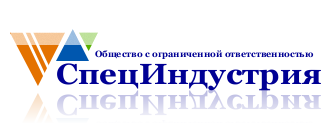 ИНН 5918998790, КПП 591801001, ОГРН 1145958026103Р/счет 40702810449230090671 в ОАО «Сбербанк России» г.Пермь К/счет 30101810900000000603, БИК 045773603                                                                                                     Тел. (34249) 6-53-63,6-54-57, 6-55-42 e-mail: office@specindustria.ru ОПРОСНЫЙ ЛИСТ НА ВЕРТИКАЛЬНЫЙ КОВШОВЫЙ ЭЛЕВАТОРПримечания:Высота элеватора принимается в соответствии с таблицей комплектации чертежа общего вида элеватора.По согласованию с заводом-изготовителем в комплект поставки элеватора может входить электропусковая аппаратура.Элеваторы изготавливаются по действующим на заводе чертежам и техническим условиям.Приведение схемы установки элеватора с высотными отметками основание, пола здания, межэтажных перекрытий обязательно.Чертежи фундамента в каждом конкретном случае разрабатываются проектной организацией в зависимости от проектной массы элеватора с учетом загрузки ковшей и геологии местности.Элеваторы изготавливаются в исполнении «У» категории размещения 2 и 3 ГОСТ 15150.По согласованию с заводом-изготовителем возможно изготовление элеваторов, работающих в агрессивных средах.Данные о заказчикеДанные о заказчикеНаименование организацииАдрес (юридический и фактический)Телефон/факс e-mailДолжностьКонтактное лицоХарактеристики элеватораХарактеристики элеватораВысота от натяжной оси до оси приводного вала, мПроизводительность, 3/чТип элеватораРасположение приводаПравое или левое (со стороны загрузочного носка)Характеристика транспортируемого грузаХарактеристика транспортируемого грузаНаименованиеНасыпная масса, т/м3Кусковатость, ммВлажность, %Температура, град.Условия работыУсловия работыНа открытом воздухе, в отапливаемом , не отапливаемом помещенииДиапазон температуры окружающего воздуха. градВлажность окружающего воздуха, %